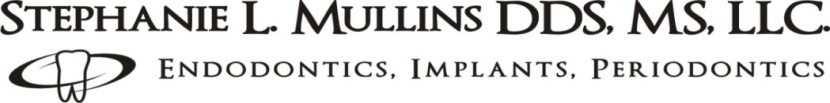 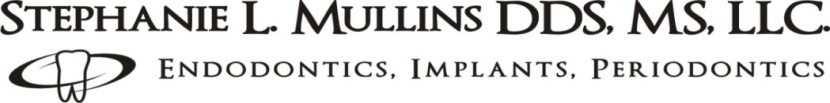 PERIODONTAL SURGERY - POST OPERATIVE INSTRUCTIONS**IT IS IMPERATIVE THAT YOU FOLLOW THESE INSTRUCTIONS COMPLETELY**We know that you are anxious to see the results of your surgery, but please DO NOT pull your lips or cheeks away to inspect the surgical site.  This action could allow for improper healing, failure of procedure or possibly tear your sutures.  AVOID brushing or flossing this area until told otherwise. DO NOT DRINK THROUGH A STRAW and avoid carbonation and alcohol for at least 72 hours!MEDICATIONS
If Dr. Mullins has prescribed an antibiotic, continue to take it until gone, even if all symptoms and signs of infection have cleared. It is important to take 800mg of Motrin every 6 hours for at least the next 3 days.  If she has prescribed a pain medication, it may be safely added to the Motrin.  If an allergic reaction occurs, please discontinue use of medication and contact our office immediately. BLEEDING  **Some procedures may require that you DO NOT place direct pressure with the gauze on the surgical site**
Some bleeding is normal the first 24 hours after surgery. Applying pressure by biting on wet gauze for 30 minutes should control bleeding. You should replace gauze every 30 minutes as long as bleeding is present. Some seepage may occur, giving your saliva a red or pink color.  Do not be alarmed. If gauze is completely saturated after several hours you can place a wet tea bag wrapped in wet gauze to help the blood clot. If bleeding persists, call the office. SWELLING
The use of an ice pack near the affected area, 20 minutes on and 20 minutes off can reduce possible swelling, as well as the regular use of Motrin.  Sleep with an extra pillow to slightly elevate your head for the first night.
ORAL HYGIENE
You may return to your daily dental routine the day after surgery, staying away from the surgical site with your toothbrush. Dr. Mullins has given you a bottle of Peridex prescription mouth rinse with disposable, reusable sponges for application. Begin applying this rinse the day after surgery and continue for a minimum of 2 weeks.  After 2 weeks, you may rinse your mouth gently with warm salt water (1/2 teaspoon salt to 8 oz. warm water) if needed.PACKINGIn some cases, a packing material is placed over the surgical area. This is placed to protect the surgical area. DO NOT remove this material. If some of it falls off, do not be alarmed.  Dr. Mullins will remove any remaining material at your follow up visit.DIET
It is extremely important to maintain a regular diet to promote proper healing but avoid eating hard foods that require a lot of chewing pressure, tart or spicy foods, nuts, chips or popcorn.  Drink plenty of fluids for the first 48 hours after surgery. DO NOT CHEW IN THE AREA OF THE SURGERY OR DRINK THROUGH A STRAW
SMOKING
Smoking can be a large risk factor in post-operative inflammation and/or infection.  If you are a smoker, please do your best to avoid smoking for 4 – 6 days after your procedure. 
YOUR DENTIST
Your dentist will receive information regarding your appointment today.  Please be mindful of the treatment you have just completed when visiting your family dentist.  It may be recommended that some dental procedures (for example: a dental cleaning, periodontal probing or restorative treatment) not be performed in this area.We appreciate the opportunity to be a part of your dental team and hope your treatment was as pleasant as possible. Please don’t hesitate to call with any concerns or questions you may have!
Dr. Stephanie L. Mullins & StaffPlease report any signs or symptoms of COVID-19 within the next 14 days.

** If you have a post-operative emergency and need to reach Dr. Mullins after hours, she can be contacted directly at 816.719.3200 or stephmullinsdds@gmail.com. 
Please note: an after-hours fee may apply to calls that are not an emergencies **